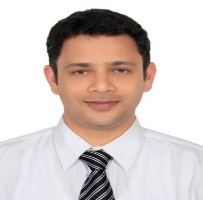 ABHIJIT ABHIJIT.358724@2freemail.com  		To take on a challenging role that requires in-depth understanding of business dynamics, capacity to analyze and develop strategies to implement appropriate solutions. PROFESSIONAL SYNOPSISExperienced professional with over 18 years (12 Years in UAE) in IT Project Management, System / Business Analysis, Requirement gathering, Architecture Design Technology Integrations, Oracle Database Administration, WebLogic 8.1 Administration, Implementation, Training, Testing, Client Relationship Management & Personnel Management.Expert in end-to-end development of software products from requirement analysis to system study, Designing, coding, testing, de-bugging, documentation and implementation.Excellent people management and mentoring skills. Capable of training and motivating across different culture. Expert in analyzing existing systems and procedures, preparing business continuity plans, formulating internal control systems and facilitate effective decision-making.A strategist and implementer with proficiency in managing database operations along with mapping Requirements, custom devised solutions and troubleshooting for complex database associated problems.Proactive team leader with abilities in devising effective strategies geared towards enhancing Business, evaluating client’s requirements and devising custom solutions. KEY SKILLSProject Coordination & Business Management, Application Development & Support, Change Management, Quality Management, Team Management, Liaising & Coordination, Resource Management, Incident Management,Oracle 10g and 11g, Oracle Apex, Recoveries & Backups, Oracle WebLogic and LDAP.Confirming project requirements by analyzing business requirements; collaborating with other project teams.Managing data dictionary by revising and entering definitions.Ensure client confidentiality is maintained that earns client’s trust.An effective team player with the capacity to lead team.Determining changes in physical database by analyzing business requirements; identifying database Characteristics, such as location, amount of space, and access method. Assisting the development teams for Changing database system by coding database descriptions.Creating and managing access system while providing various levels of user access.Managing user reference by writing and rewriting database descriptions.Organizing Oracle database administration function involving:- Installation, configuration, upgrade & patching of Oracle server software and associated products. 	- Disk space management, user profile creation and user rights management. 	- Creation & administration of all database objects, including tables, indexes, views, sequences,  	  packages, procedures and database replication. 	- Database / SQL tuning, performance monitoring and troubleshooting 	- Resolution of database start-up problems and database reorganizationManaging Disaster Recovery, supervising technical team to restore database in-case of system failure.Implementation of backups, recovery, monitoring procedures and ongoing support Controlling migration of programs, database changes, reference data changes and menu changes through development life cycle.Managing data center, field support operations including quality assurance so new or changedsystems work as specified and integrate well with other systems.Steering overall operations for executing projects involving scoping, initiating, high level design & architecture, resource mobilization, execution within cost & time parameters.Coordinating with network team to transmit accurate customer requirements and concerns.Supporting system support activities including Application Maintenance & Report Maintenance.TECHINCAL CERTIFICATIONSCompleted Project Management Professional PMP ® Preparation Course from Cambridge Education Dubai, August 2015.Oracle Certified Professional (OCP) 10g, 2008Wipro Competency Certificate Oracle DBA and Windows, 2002Oracle 8i Course from SQL Star International, 2001Network Configuration and Maintenance, 2001		TECHNICAL CREDENTIALSOracle 8i, 9i, 10g & 11g Database Installation, Administration and analysis.Oracle RMAN/Apex/WebLogicLinux, UNIX, Windows (SLES, RHEL 4, 5, and 6, Solaris 9 and 10).Web Logic 8, 10 Installation and Administration.LDAP, Open AM 10.WORK EXPERIENCEDA-Desk FZ LLC,	Dubai, United Arab Emirates						Sr.Oracle DBA											since Aug’04.      Remote administration and maintenance of the Oracle 11g db ensuring continued 24/7 operation..      Production Support for all business applications..      Reviewing RMAN backup/restore logs and resolving issues if any..      Checking database performance on a regular interval, which includes checking various log files, and        other log files generated by scheduled processes..      Addition of users, objects etc as and when required and granting proper privileges. .      Taking care of database by checking the size the database and addition of tablespaces, data files as        and when required..      Data refresh from production to development/staging..      Providing various types of data to the users as and when required on an adhoc basis..      Creating shell scripts for the DB backup jobs, replication process monitoring to send email to the        recipients and responsible to schedule and maintain them..      Installation and Administration of Oracle Web logic..      Installing and testing of oracle patches and critical patch update..      Oracle Apex..      WebLogic Upgrade from 8.1 - 10.3.6.0.      Team of Two members handled..      Supporting system developers/managers as required..      Overseeing administration and maintenance tasks for:      - Linux (SLES /REDHAT) / Windows Servers.      - Installation of OS on various flavors of VM's for Database testing.      - Business Objects.ICICI One Source, Mumbai										Database (SE)	 									      Mar’04 – Jul’04Functioning as Technical Support Executive (Level 3 database support) for various processes (departments).Accomplishing Onsite & offsite Installation of Oracle 8i up gradation, patching on UNIX and Windows environment.Initiating product enhancements as required smoothing installations and configurations for customer sites.15-25 Team Members handled.Overseeing administration & maintenance tasks for UNIX / Linux / Windows Servers.Mentor to less experienced staff.Wipro Spectramind, Mumbai								Oracle Technical Associate (Level 3)							   Jul’03 – Nov’03Executing responsibility as the Technical Associate for maintaining databases for Call-centre environment.Lead and motivated a team of 10-15 individuals for managing data download from various locations over India.Implementation onsite installation of Oracle 8i up gradation and patching on UNIX and Windows environment.Net Connect Pvt. Ltd., Mumbai									Oracle DBA – Wipro		     							Dec’00 – Jul’03Overseeing installation and maintenance of Oracle 7, 8i on Linux and UNIX platforms.Lead and motivated team of 3 individuals, coordinating with development teams for implementing changes on database according to application requirement.Ensuring data sharing in multiple locations by implementing snapshots over a dedicated ISDN line. Managed the following Clients:International Air Transport Association (IATA) affiliated to Deutsche Bank, Fort, Mumbai having Operating System IBM AIX & Oracle 7.3.4.ICICI Bank on ATM Project having Base24 on Tandem Server as front end and Oracle 8.0.1 as back end. Implementation of Master Card and Visa testing for ICICI bank ATM’s. Tata Special Steels Limited (TSSL): Borivli Plant: Oracle 7.3.4 on Sun Solaris 2.5 (2 Production DB's), Tarapore Bid Wire Plant: Oracle 7.3.4 on Sun Solaris 2.5(1 production database).Tarapore Cold Rolling Mills: Oracle 7.3.4 on Sun Solaris 2.5 (1 production database).Sun Solaris 2.8 & Oracle 8.1.4   One production databaseMidas Business Machines Pvt. Ltd.,Mumbai							Field Customer Support Engineer - Compaq						Mar’00 – Sep’00Primarily responsible for installation of Windows 95, 98, 2000, NT, Novell Netware and providing hardware support to various individuals and companies.Maintaining small local area networks for small companies.Mutual Concept Systems,	Mumbai								Customer Support Engineer, Wipro							Dec’97 – Mar’00Supporting the Operating system and hardware as an onsite engineer for Wipro contracted clients.Implementing application of Y2K patches (Bios & Software) on 140 Wipro486 (Super Genius) machines 20 Wipro Pentium NT Servers & Workstations for ICICI Bank.Managed the VSAT Project for Bharat Petroleum Mumbai.ACADEMICSDiploma in Industrial Electronics Engineering from Maharashtra State Board of Technical Education-1997Personality TraitsIn-depth knowledge in re- engineering concept.Excellent in communicating business and technical concepts and influence key decision makers.Capacity to deliver best results under high pressure situations.Ability to work well in team as well as individual.